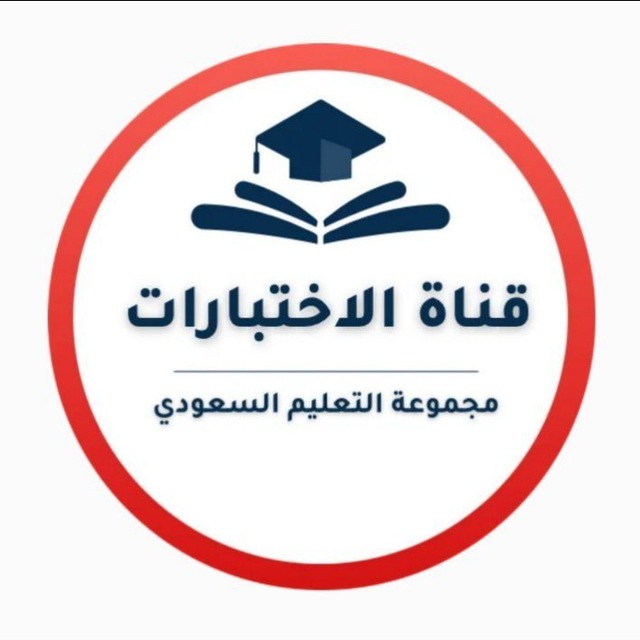 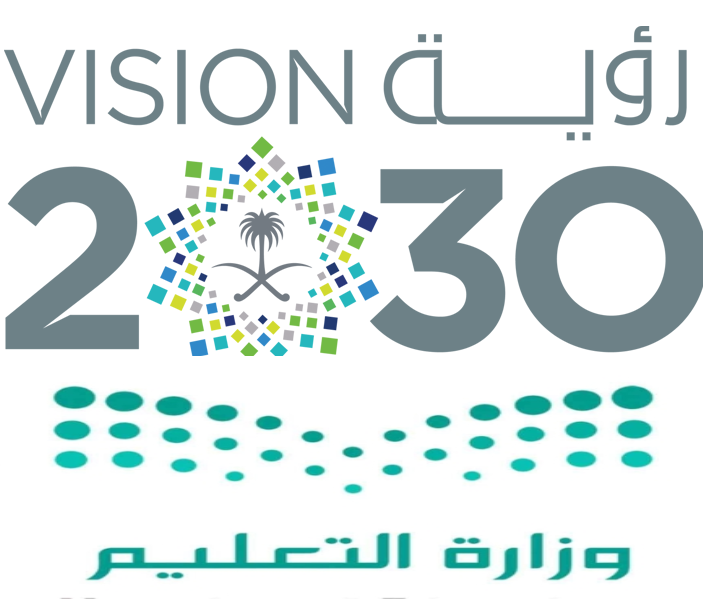 السؤال الأول: اكتب كلمة ( صواب ) أمام العبارة الصحيحة وكلمة  ( خطأ ) أما العبارة الخاطئة :السؤال الثاني: ضع الرقم المناسب من القائمة ( أ ) أما ما يناسبها من القائمة ( ب )السؤال الثالث: اختاري الاجابة الصحيحة: السؤال الأول: اكتب كلمة ( صواب ) أمام العبارة الصحيحة وكلمة  ( خطأ ) أما العبارة الخاطئة :السؤال الثاني: ضع الرقم المناسب من القائمة ( أ ) أما ما يناسبها من القائمة ( ب )السؤال الثالث: اختاري الاجابة الصحيحة: س1س2س3الدرجةالدرجة كتابةاسم المصححةاسم المراجعةس1س2س3الدرجةالدرجة كتابة10102040أربعون درجة فقطالتوقيعالتوقيعمالعبارةالإجابةاشترى أيمنُ بطيخةً كتلتُها 9500 جم، وأوجد كتلتها بالكيلوجرام فهل تحويله صواب أو خطأ؟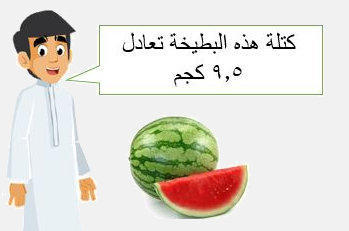 قاسَ صالحٌ طولَ ممرِّ مدخلِ مجمّعٍ فوجدَ أنهُ 78 م، فقدّر أن َّسجادةً طولُها 650 سم تكفي لتغطيتهِ. فهل تقديرهُ معقولٌ؟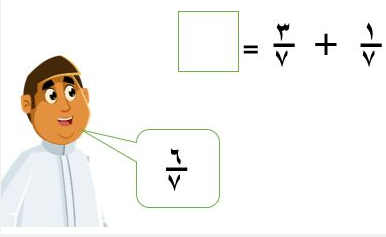 مساحة المستطيل = الطول × العرضقيمة س التي تجعل الجملة الرياضية صحيحة هي : ( س= 2 )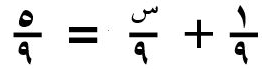 سأل والد فهد إبنه عن المتبقي من واجباته المدرسية. فكانت إجابته كما بالشكل أدناهـ، فهل إجابته صحيحة؟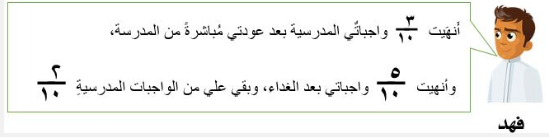 تريد فاطمة شراء ستارة جديدة لإحدى نوافذ المنزل وتقول إن وحدة الطول المتريةُ المناسبةُ لقياسِ طولِ النافذةِ هي الملمتر فهل ما قالته صواب أو خطأ؟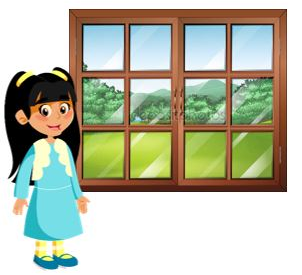 حجم المنشور في الشكل أدناهـ بالسنتمتر المكعب يساوي  48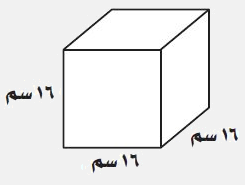 لدى فهد قطّةٌ صغيرة . كتلتُها 0,8 كجم، ويقول أن كتلتها تعادل 800 جرام فهل تحويله صواب أو خطأ ؟ سأل المعلم سالم عن ناتج طرح كسرين متشابهين باستخدام النماذج فكانت إجابته كما في الشكل أدناه،فهل إجابته صواب أم خطأ؟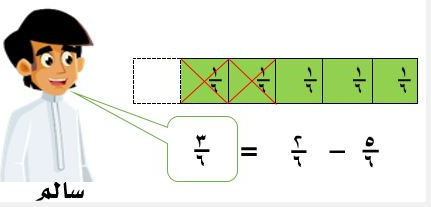 مالقائمة ( أ )الرقم المناسبالقائمة ( ب )وحدتان إلى اليسار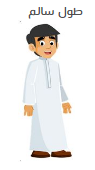 قطعة مستقيمة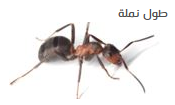 الملمتر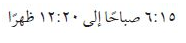 شكل سداسي عدد أضلاعه ستةوعدد زواياهـ ستة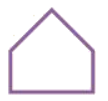 3 وحدات إلى أسفل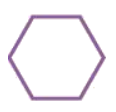 6 ساعات و5 دقائق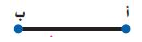 السنتمتر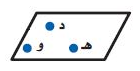 مستوى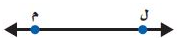 مستقيم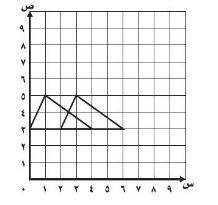 شكل خماسي عدد أضلاعه خمسةوعدد زواياه خمسة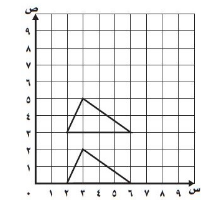 إذا جلسْت علَى كُرسي وألصقْتَ ظهرك به ، فإن الزاويةُ الَّتِي يُشكلها الجزء العلوي من ساقيك مع ظهرك تساوي ...إذا جلسْت علَى كُرسي وألصقْتَ ظهرك به ، فإن الزاويةُ الَّتِي يُشكلها الجزء العلوي من ساقيك مع ظهرك تساوي ...إذا جلسْت علَى كُرسي وألصقْتَ ظهرك به ، فإن الزاويةُ الَّتِي يُشكلها الجزء العلوي من ساقيك مع ظهرك تساوي ...أ)     90أ)     90ب)   60ج)    45أجريَ مسح شمل 40 معلما ، فإذا كان 34 معلما يحبون الشعر ، وَ 17 يحبُّونَ النثرَ، وَ 11 يحبُّونَ الشّعرَ والنثرَ معًا، فإن عددُ المُعلمينَ الذين يحبون الشعر فقط يساوي:أجريَ مسح شمل 40 معلما ، فإذا كان 34 معلما يحبون الشعر ، وَ 17 يحبُّونَ النثرَ، وَ 11 يحبُّونَ الشّعرَ والنثرَ معًا، فإن عددُ المُعلمينَ الذين يحبون الشعر فقط يساوي:أجريَ مسح شمل 40 معلما ، فإذا كان 34 معلما يحبون الشعر ، وَ 17 يحبُّونَ النثرَ، وَ 11 يحبُّونَ الشّعرَ والنثرَ معًا، فإن عددُ المُعلمينَ الذين يحبون الشعر فقط يساوي:أ)     34أ)     34ب)   23ج)    17لون عيون كل من ريم ونورة وعائشة : زرقاءُ وسوداءُ وعسليةُ . إذا كانَت عيونُ ريم ليست سوداء ، وعيونُ عائشةَ ليسَت عسليةً، لكنَّ عيونَ نورةَ زرقاءُ، فإن لون عيون ريم هو : لون عيون كل من ريم ونورة وعائشة : زرقاءُ وسوداءُ وعسليةُ . إذا كانَت عيونُ ريم ليست سوداء ، وعيونُ عائشةَ ليسَت عسليةً، لكنَّ عيونَ نورةَ زرقاءُ، فإن لون عيون ريم هو : لون عيون كل من ريم ونورة وعائشة : زرقاءُ وسوداءُ وعسليةُ . إذا كانَت عيونُ ريم ليست سوداء ، وعيونُ عائشةَ ليسَت عسليةً، لكنَّ عيونَ نورةَ زرقاءُ، فإن لون عيون ريم هو : أ)     عسليأ)     عسليب)   أزرقج)    أسودينتج مصنعٌ للبلاطِ نوعًا من البلاط عُلى صورة شكل رباعي، جميع أضلاعِه متطابقة، إذا كانت قياسات زواياه على الترتيب : 110 ، 70 ، 110 ، 70 ،فإن عدد الزوايا المنفرجة يساويينتج مصنعٌ للبلاطِ نوعًا من البلاط عُلى صورة شكل رباعي، جميع أضلاعِه متطابقة، إذا كانت قياسات زواياه على الترتيب : 110 ، 70 ، 110 ، 70 ،فإن عدد الزوايا المنفرجة يساويينتج مصنعٌ للبلاطِ نوعًا من البلاط عُلى صورة شكل رباعي، جميع أضلاعِه متطابقة، إذا كانت قياسات زواياه على الترتيب : 110 ، 70 ، 110 ، 70 ،فإن عدد الزوايا المنفرجة يساويأ)     2أ)     2ب)   3ج)    4يملك رياض قطعة أرض على صورة شكل رباعي ، إذا كان ضلعان فقط من أضلاعهما المتقابلةِ متوازيَينِ، فإن نوعُ الشكلِ الرباعيِّ الذي تمثِّلهُ قطعة الأرض هو:يملك رياض قطعة أرض على صورة شكل رباعي ، إذا كان ضلعان فقط من أضلاعهما المتقابلةِ متوازيَينِ، فإن نوعُ الشكلِ الرباعيِّ الذي تمثِّلهُ قطعة الأرض هو:يملك رياض قطعة أرض على صورة شكل رباعي ، إذا كان ضلعان فقط من أضلاعهما المتقابلةِ متوازيَينِ، فإن نوعُ الشكلِ الرباعيِّ الذي تمثِّلهُ قطعة الأرض هو:أ)      معينأ)      معينب)   متوازي أضلاعج)     شبه منحرفإذا افترضنا أن النقطة (4 ، 2 ) نُقِلتْ وحدتينِ إلى اليسارِ،  و 3 وحداتٍ إلى أَعلى، فإن الزوج المرتب الجديدَ سيكون :إذا افترضنا أن النقطة (4 ، 2 ) نُقِلتْ وحدتينِ إلى اليسارِ،  و 3 وحداتٍ إلى أَعلى، فإن الزوج المرتب الجديدَ سيكون :إذا افترضنا أن النقطة (4 ، 2 ) نُقِلتْ وحدتينِ إلى اليسارِ،  و 3 وحداتٍ إلى أَعلى، فإن الزوج المرتب الجديدَ سيكون :أ)     ( 6 ، 5 )أ)     ( 6 ، 5 )ب)   (5 ،2)ج)    (2 ، 5)حددت خلود نقطة تقع على ُ بعد ٤ وحدات فوق ُ نقطة الأصل و ٨ وحدات إلى يمين نقطة الأصل.ما الزوج المرتَّبُ الممِثل لهذه اِلنقطة حددت خلود نقطة تقع على ُ بعد ٤ وحدات فوق ُ نقطة الأصل و ٨ وحدات إلى يمين نقطة الأصل.ما الزوج المرتَّبُ الممِثل لهذه اِلنقطة حددت خلود نقطة تقع على ُ بعد ٤ وحدات فوق ُ نقطة الأصل و ٨ وحدات إلى يمين نقطة الأصل.ما الزوج المرتَّبُ الممِثل لهذه اِلنقطة أ)      ( 0 ، 0)أ)      ( 0 ، 0)ب)   ( 4 ، 8 )ج)   ( 8 ، 4 )عيَّنَ وائلٌ النقطة ( 7 ، 9 ) على لوحة الإحداثيات، فكم وحدة تبعد هذه النقطة أعلَى نقطةِ الأصلِ؟عيَّنَ وائلٌ النقطة ( 7 ، 9 ) على لوحة الإحداثيات، فكم وحدة تبعد هذه النقطة أعلَى نقطةِ الأصلِ؟عيَّنَ وائلٌ النقطة ( 7 ، 9 ) على لوحة الإحداثيات، فكم وحدة تبعد هذه النقطة أعلَى نقطةِ الأصلِ؟أ)      7أ)      7ب)  9ج)    3مثلث احداثيات رؤوسه ( 3 ، 4 ) ، ( 5 ، 6 ) ، ( 6 ، 3 ) ، إذا تم إجراء انسحاب 4 وحدات إلى أعلى فإن الأزواج المرتبة لرؤوس الصورة هيمثلث احداثيات رؤوسه ( 3 ، 4 ) ، ( 5 ، 6 ) ، ( 6 ، 3 ) ، إذا تم إجراء انسحاب 4 وحدات إلى أعلى فإن الأزواج المرتبة لرؤوس الصورة هيمثلث احداثيات رؤوسه ( 3 ، 4 ) ، ( 5 ، 6 ) ، ( 6 ، 3 ) ، إذا تم إجراء انسحاب 4 وحدات إلى أعلى فإن الأزواج المرتبة لرؤوس الصورة هيأ)     ( 7 ، 4 ) ، ( 9 ، 6 ) ،  (10 ، 3 )أ)     ( 7 ، 4 ) ، ( 9 ، 6 ) ،  (10 ، 3 )ب)   (3، 8) ، ( 5 ، 10 ) ، ( 6 ، 7 )ج)    ( 3 ، 4 ) ، ( 5 ، 6 ) ، ( 6 ، 3 )شكل رباعي لا يتغير شكله إذا حدث له دوران مقدارهـ  مع عقاربِ الساعةِ؟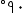 شكل رباعي لا يتغير شكله إذا حدث له دوران مقدارهـ  مع عقاربِ الساعةِ؟شكل رباعي لا يتغير شكله إذا حدث له دوران مقدارهـ  مع عقاربِ الساعةِ؟أ)     المربعأ)     المربعب)   المستطيلج)    متوازي الأضلاعإذا تطوع خالد للعملِ في المستشفى من الساعة ( 2:15 ( بعد الظهر إلى الساعة ) 6:35 ) مساء، فإن الزمن المنقضي الذي تطوع فيه خالد للعمل في المستشفى يساوي :إذا تطوع خالد للعملِ في المستشفى من الساعة ( 2:15 ( بعد الظهر إلى الساعة ) 6:35 ) مساء، فإن الزمن المنقضي الذي تطوع فيه خالد للعمل في المستشفى يساوي :إذا تطوع خالد للعملِ في المستشفى من الساعة ( 2:15 ( بعد الظهر إلى الساعة ) 6:35 ) مساء، فإن الزمن المنقضي الذي تطوع فيه خالد للعمل في المستشفى يساوي :أ)     2 ساعة و 15 دقيقةًأ)     2 ساعة و 15 دقيقةًب)   6 ساعاتٍ و 35 دقيقةًج)    4 ساعاتٍ و 20 دقيقةًبدأَ عبدُ الرحمنِ تدريبَهُ الساعة  4:45  عصرًا، وانتهى بعدَ 80 دقيقةً. فكم كانتِ السّاعة عندما انتهى من التدريب؟بدأَ عبدُ الرحمنِ تدريبَهُ الساعة  4:45  عصرًا، وانتهى بعدَ 80 دقيقةً. فكم كانتِ السّاعة عندما انتهى من التدريب؟بدأَ عبدُ الرحمنِ تدريبَهُ الساعة  4:45  عصرًا، وانتهى بعدَ 80 دقيقةً. فكم كانتِ السّاعة عندما انتهى من التدريب؟أ)     6:05أ)     6:05ب)   5:45ج)    6:45نواف أطول من راشد بأربعة سنتمترات، وطولُ راشدٍ يقل ُّ 5 سنتمتراتٍ عنْ طول سلمان، وسلمان أطولُ منْ وليدٍ بثلاثةِ سنتمتراتٍ. فإذا كانَ طولُ وليدٍ 158 سنتمترًا ،فكمْ يبلغُ طولُ نوافٍ بالسنتمتر؟نواف أطول من راشد بأربعة سنتمترات، وطولُ راشدٍ يقل ُّ 5 سنتمتراتٍ عنْ طول سلمان، وسلمان أطولُ منْ وليدٍ بثلاثةِ سنتمتراتٍ. فإذا كانَ طولُ وليدٍ 158 سنتمترًا ،فكمْ يبلغُ طولُ نوافٍ بالسنتمتر؟نواف أطول من راشد بأربعة سنتمترات، وطولُ راشدٍ يقل ُّ 5 سنتمتراتٍ عنْ طول سلمان، وسلمان أطولُ منْ وليدٍ بثلاثةِ سنتمتراتٍ. فإذا كانَ طولُ وليدٍ 158 سنتمترًا ،فكمْ يبلغُ طولُ نوافٍ بالسنتمتر؟أ)     153أ)     153ب)   158ج)    160إذا شاركَ ماجدٌ في سباقٍ للمشيٌ وانهاه في 48 دقيقة و 35 ثانية فإن إجمالي الزمن الذي استغرقه بالثواني يساوي :إذا شاركَ ماجدٌ في سباقٍ للمشيٌ وانهاه في 48 دقيقة و 35 ثانية فإن إجمالي الزمن الذي استغرقه بالثواني يساوي :إذا شاركَ ماجدٌ في سباقٍ للمشيٌ وانهاه في 48 دقيقة و 35 ثانية فإن إجمالي الزمن الذي استغرقه بالثواني يساوي :أ)     2880أ)     2880ب)   2915ج)    83إذا أنهت منيرة كتابة مقال بالكمبيوتر في  ٢١٠٠  ثانية ، فإنها تكون استغرقت بالدقائق في كتابة المقال : إذا أنهت منيرة كتابة مقال بالكمبيوتر في  ٢١٠٠  ثانية ، فإنها تكون استغرقت بالدقائق في كتابة المقال : إذا أنهت منيرة كتابة مقال بالكمبيوتر في  ٢١٠٠  ثانية ، فإنها تكون استغرقت بالدقائق في كتابة المقال : أ)     21أ)     21ب)   35ج)    350كمْ ثانيةً في 3 ساعاتٍ و 5 دقائقَ و 30 ثانيةً؟كمْ ثانيةً في 3 ساعاتٍ و 5 دقائقَ و 30 ثانيةً؟كمْ ثانيةً في 3 ساعاتٍ و 5 دقائقَ و 30 ثانيةً؟أ)     11160أ)     11160ب)   11100ج)    11130مليونُ ثانيةٍ يساوي تقريبًا:مليونُ ثانيةٍ يساوي تقريبًا:مليونُ ثانيةٍ يساوي تقريبًا:أ)     12 ساعةأ)     12 ساعةب)   12 يومج)    12 شهرإذا مضى 4 ساعات و 15 دقيقة بعد الساعة  30 : 6 صباحا تكون الساعة : إذا مضى 4 ساعات و 15 دقيقة بعد الساعة  30 : 6 صباحا تكون الساعة : إذا مضى 4 ساعات و 15 دقيقة بعد الساعة  30 : 6 صباحا تكون الساعة : أ)     30 : 10 صباحاأ)     30 : 10 صباحاب)   45 : 10 صباحاج)    11:10 صباحًارزق صالح بمولود كتلته 3٠٠٠ جم، فما كتلته بالكيلوجرام؟رزق صالح بمولود كتلته 3٠٠٠ جم، فما كتلته بالكيلوجرام؟رزق صالح بمولود كتلته 3٠٠٠ جم، فما كتلته بالكيلوجرام؟أ)     3أ)     3ب)   0,03ج)    0,3صنعت سلطانة 600مللتر من عصير البرتقال، فكم لترا من العصير صنعت سلطانة؟صنعت سلطانة 600مللتر من عصير البرتقال، فكم لترا من العصير صنعت سلطانة؟صنعت سلطانة 600مللتر من عصير البرتقال، فكم لترا من العصير صنعت سلطانة؟أ)     60أ)     60ب)   6ج)    0,6س1س2س3الدرجةالدرجة كتابةاسم المصححةاسم المراجعةس1س2س3الدرجةالدرجة كتابة10102040أربعون درجة فقطالتوقيعالتوقيعمالعبارةالإجابةاشترى أيمنُ بطيخةً كتلتُها 9500 جم، وأوجد كتلتها بالكيلوجرام فهل تحويله صواب أو خطأ؟صوابقاسَ صالحٌ طولَ ممرِّ مدخلِ مجمّعٍ فوجدَ أنهُ 78 م، فقدّر أن َّسجادةً طولُها 650 سم تكفي لتغطيتهِ. فهل تقديرهُ معقولٌ؟خطأخطأمساحة المستطيل = الطول × العرضصوابقيمة س التي تجعل الجملة الرياضية صحيحة هي : ( س= 2 )خطأسأل والد فهد إبنه عن المتبقي من واجباته المدرسية. فكانت إجابته كما بالشكل أدناهـ، فهل إجابته صحيحة؟صوابتريد فاطمة شراء ستارة جديدة لإحدى نوافذ المنزل وتقول إن وحدة الطول المتريةُ المناسبةُ لقياسِ طولِ النافذةِ هي الملمتر فهل ما قالته صواب أو خطأ؟صوابحجم المنشور في الشكل أدناهـ بالسنتمتر المكعب يساوي  48خطألدى فهد قطّةٌ صغيرة . كتلتُها 0,8 كجم، ويقول أن كتلتها تعادل 800 جرام فهل تحويله صواب أو خطأ ؟ صوابسأل المعلم سالم عن ناتج طرح كسرين متشابهين باستخدام النماذج فكانت إجابته كما في الشكل أدناه،فهل إجابته صواب أم خطأ؟صوابمالقائمة ( أ )الرقم المناسبالقائمة ( ب )وحدتان إلى اليسار7قطعة مستقيمة3الملمتر6شكل سداسي عدد أضلاعه ستةوعدد زواياهـ ستة103 وحدات إلى أسفل46 ساعات و5 دقائق2السنتمتر8مستوى9مستقيم1شكل خماسي عدد أضلاعه خمسةوعدد زواياه خمسة5إذا جلسْت علَى كُرسي وألصقْتَ ظهرك به ، فإن الزاويةُ الَّتِي يُشكلها الجزء العلوي من ساقيك مع ظهرك تساوي ...إذا جلسْت علَى كُرسي وألصقْتَ ظهرك به ، فإن الزاويةُ الَّتِي يُشكلها الجزء العلوي من ساقيك مع ظهرك تساوي ...إذا جلسْت علَى كُرسي وألصقْتَ ظهرك به ، فإن الزاويةُ الَّتِي يُشكلها الجزء العلوي من ساقيك مع ظهرك تساوي ...أ)     90أ)     90ب)   60ج)    45أجريَ مسح شمل 40 معلما ، فإذا كان 34 معلما يحبون الشعر ، وَ 17 يحبُّونَ النثرَ، وَ 11 يحبُّونَ الشّعرَ والنثرَ معًا، فإن عددُ المُعلمينَ الذين يحبون الشعر فقط يساوي:أجريَ مسح شمل 40 معلما ، فإذا كان 34 معلما يحبون الشعر ، وَ 17 يحبُّونَ النثرَ، وَ 11 يحبُّونَ الشّعرَ والنثرَ معًا، فإن عددُ المُعلمينَ الذين يحبون الشعر فقط يساوي:أجريَ مسح شمل 40 معلما ، فإذا كان 34 معلما يحبون الشعر ، وَ 17 يحبُّونَ النثرَ، وَ 11 يحبُّونَ الشّعرَ والنثرَ معًا، فإن عددُ المُعلمينَ الذين يحبون الشعر فقط يساوي:أ)     34أ)     34ب)   23ج)    17لون عيون كل من ريم ونورة وعائشة : زرقاءُ وسوداءُ وعسليةُ . إذا كانَت عيونُ ريم ليست سوداء ، وعيونُ عائشةَ ليسَت عسليةً، لكنَّ عيونَ نورةَ زرقاءُ، فإن لون عيون ريم هو : لون عيون كل من ريم ونورة وعائشة : زرقاءُ وسوداءُ وعسليةُ . إذا كانَت عيونُ ريم ليست سوداء ، وعيونُ عائشةَ ليسَت عسليةً، لكنَّ عيونَ نورةَ زرقاءُ، فإن لون عيون ريم هو : لون عيون كل من ريم ونورة وعائشة : زرقاءُ وسوداءُ وعسليةُ . إذا كانَت عيونُ ريم ليست سوداء ، وعيونُ عائشةَ ليسَت عسليةً، لكنَّ عيونَ نورةَ زرقاءُ، فإن لون عيون ريم هو : أ)     عسليأ)     عسليب)   أزرقج)    أسودينتج مصنعٌ للبلاطِ نوعًا من البلاط عُلى صورة شكل رباعي، جميع أضلاعِه متطابقة، إذا كانت قياسات زواياه على الترتيب : 110 ، 70 ، 110 ، 70 ،فإن عدد الزوايا المنفرجة يساويينتج مصنعٌ للبلاطِ نوعًا من البلاط عُلى صورة شكل رباعي، جميع أضلاعِه متطابقة، إذا كانت قياسات زواياه على الترتيب : 110 ، 70 ، 110 ، 70 ،فإن عدد الزوايا المنفرجة يساويينتج مصنعٌ للبلاطِ نوعًا من البلاط عُلى صورة شكل رباعي، جميع أضلاعِه متطابقة، إذا كانت قياسات زواياه على الترتيب : 110 ، 70 ، 110 ، 70 ،فإن عدد الزوايا المنفرجة يساويأ)     2أ)     2ب)   3ج)    4يملك رياض قطعة أرض على صورة شكل رباعي ، إذا كان ضلعان فقط من أضلاعهما المتقابلةِ متوازيَينِ، فإن نوعُ الشكلِ الرباعيِّ الذي تمثِّلهُ قطعة الأرض هو:يملك رياض قطعة أرض على صورة شكل رباعي ، إذا كان ضلعان فقط من أضلاعهما المتقابلةِ متوازيَينِ، فإن نوعُ الشكلِ الرباعيِّ الذي تمثِّلهُ قطعة الأرض هو:يملك رياض قطعة أرض على صورة شكل رباعي ، إذا كان ضلعان فقط من أضلاعهما المتقابلةِ متوازيَينِ، فإن نوعُ الشكلِ الرباعيِّ الذي تمثِّلهُ قطعة الأرض هو:أ)      معينأ)      معينب)   متوازي أضلاعج)     شبه منحرفإذا افترضنا أن النقطة (4 ، 2 ) نُقِلتْ وحدتينِ إلى اليسارِ،  و 3 وحداتٍ إلى أَعلى، فإن الزوج المرتب الجديدَ سيكون :إذا افترضنا أن النقطة (4 ، 2 ) نُقِلتْ وحدتينِ إلى اليسارِ،  و 3 وحداتٍ إلى أَعلى، فإن الزوج المرتب الجديدَ سيكون :إذا افترضنا أن النقطة (4 ، 2 ) نُقِلتْ وحدتينِ إلى اليسارِ،  و 3 وحداتٍ إلى أَعلى، فإن الزوج المرتب الجديدَ سيكون :أ)     ( 6 ، 5 )أ)     ( 6 ، 5 )ب)   (5 ،2)ج)    (2 ، 5)حددت خلود نقطة تقع على ُ بعد ٤ وحدات فوق ُ نقطة الأصل و ٨ وحدات إلى يمين نقطة الأصل.ما الزوج المرتَّبُ الممِثل لهذه اِلنقطة حددت خلود نقطة تقع على ُ بعد ٤ وحدات فوق ُ نقطة الأصل و ٨ وحدات إلى يمين نقطة الأصل.ما الزوج المرتَّبُ الممِثل لهذه اِلنقطة حددت خلود نقطة تقع على ُ بعد ٤ وحدات فوق ُ نقطة الأصل و ٨ وحدات إلى يمين نقطة الأصل.ما الزوج المرتَّبُ الممِثل لهذه اِلنقطة أ)      ( 0 ، 0)أ)      ( 0 ، 0)ب)   ( 4 ، 8 )ج)   ( 8 ، 4 )عيَّنَ وائلٌ النقطة ( 7 ، 9 ) على لوحة الإحداثيات، فكم وحدة تبعد هذه النقطة أعلَى نقطةِ الأصلِ؟عيَّنَ وائلٌ النقطة ( 7 ، 9 ) على لوحة الإحداثيات، فكم وحدة تبعد هذه النقطة أعلَى نقطةِ الأصلِ؟عيَّنَ وائلٌ النقطة ( 7 ، 9 ) على لوحة الإحداثيات، فكم وحدة تبعد هذه النقطة أعلَى نقطةِ الأصلِ؟أ)      7أ)      7ب)  9ج)    3مثلث احداثيات رؤوسه ( 3 ، 4 ) ، ( 5 ، 6 ) ، ( 6 ، 3 ) ، إذا تم إجراء انسحاب 4 وحدات إلى أعلى فإن الأزواج المرتبة لرؤوس الصورة هيمثلث احداثيات رؤوسه ( 3 ، 4 ) ، ( 5 ، 6 ) ، ( 6 ، 3 ) ، إذا تم إجراء انسحاب 4 وحدات إلى أعلى فإن الأزواج المرتبة لرؤوس الصورة هيمثلث احداثيات رؤوسه ( 3 ، 4 ) ، ( 5 ، 6 ) ، ( 6 ، 3 ) ، إذا تم إجراء انسحاب 4 وحدات إلى أعلى فإن الأزواج المرتبة لرؤوس الصورة هيأ)     ( 7 ، 4 ) ، ( 9 ، 6 ) ،  (10 ، 3 )أ)     ( 7 ، 4 ) ، ( 9 ، 6 ) ،  (10 ، 3 )ب)   (3، 8) ، ( 5 ، 10 ) ، ( 6 ، 7 )ج)    ( 3 ، 4 ) ، ( 5 ، 6 ) ، ( 6 ، 3 )شكل رباعي لا يتغير شكله إذا حدث له دوران مقدارهـ  مع عقاربِ الساعةِ؟شكل رباعي لا يتغير شكله إذا حدث له دوران مقدارهـ  مع عقاربِ الساعةِ؟شكل رباعي لا يتغير شكله إذا حدث له دوران مقدارهـ  مع عقاربِ الساعةِ؟أ)     المربعأ)     المربعب)   المستطيلج)    متوازي الأضلاعإذا تطوع خالد للعملِ في المستشفى من الساعة ( 2:15 ( بعد الظهر إلى الساعة ) 6:35 ) مساء، فإن الزمن المنقضي الذي تطوع فيه خالد للعمل في المستشفى يساوي :إذا تطوع خالد للعملِ في المستشفى من الساعة ( 2:15 ( بعد الظهر إلى الساعة ) 6:35 ) مساء، فإن الزمن المنقضي الذي تطوع فيه خالد للعمل في المستشفى يساوي :إذا تطوع خالد للعملِ في المستشفى من الساعة ( 2:15 ( بعد الظهر إلى الساعة ) 6:35 ) مساء، فإن الزمن المنقضي الذي تطوع فيه خالد للعمل في المستشفى يساوي :أ)     2 ساعة و 15 دقيقةًأ)     2 ساعة و 15 دقيقةًب)   6 ساعاتٍ و 35 دقيقةًج)    4 ساعاتٍ و 20 دقيقةًبدأَ عبدُ الرحمنِ تدريبَهُ الساعة  4:45  عصرًا، وانتهى بعدَ 80 دقيقةً. فكم كانتِ السّاعة عندما انتهى من التدريب؟بدأَ عبدُ الرحمنِ تدريبَهُ الساعة  4:45  عصرًا، وانتهى بعدَ 80 دقيقةً. فكم كانتِ السّاعة عندما انتهى من التدريب؟بدأَ عبدُ الرحمنِ تدريبَهُ الساعة  4:45  عصرًا، وانتهى بعدَ 80 دقيقةً. فكم كانتِ السّاعة عندما انتهى من التدريب؟أ)     6:05أ)     6:05ب)   5:45ج)    6:45نواف أطول من راشد بأربعة سنتمترات، وطولُ راشدٍ يقل ُّ 5 سنتمتراتٍ عنْ طول سلمان، وسلمان أطولُ منْ وليدٍ بثلاثةِ سنتمتراتٍ. فإذا كانَ طولُ وليدٍ 158 سنتمترًا ،فكمْ يبلغُ طولُ نوافٍ بالسنتمتر؟نواف أطول من راشد بأربعة سنتمترات، وطولُ راشدٍ يقل ُّ 5 سنتمتراتٍ عنْ طول سلمان، وسلمان أطولُ منْ وليدٍ بثلاثةِ سنتمتراتٍ. فإذا كانَ طولُ وليدٍ 158 سنتمترًا ،فكمْ يبلغُ طولُ نوافٍ بالسنتمتر؟نواف أطول من راشد بأربعة سنتمترات، وطولُ راشدٍ يقل ُّ 5 سنتمتراتٍ عنْ طول سلمان، وسلمان أطولُ منْ وليدٍ بثلاثةِ سنتمتراتٍ. فإذا كانَ طولُ وليدٍ 158 سنتمترًا ،فكمْ يبلغُ طولُ نوافٍ بالسنتمتر؟أ)     153أ)     153ب)   158ج)    160إذا شاركَ ماجدٌ في سباقٍ للمشيٌ وانهاه في 48 دقيقة و 35 ثانية فإن إجمالي الزمن الذي استغرقه بالثواني يساوي :إذا شاركَ ماجدٌ في سباقٍ للمشيٌ وانهاه في 48 دقيقة و 35 ثانية فإن إجمالي الزمن الذي استغرقه بالثواني يساوي :إذا شاركَ ماجدٌ في سباقٍ للمشيٌ وانهاه في 48 دقيقة و 35 ثانية فإن إجمالي الزمن الذي استغرقه بالثواني يساوي :أ)     2880أ)     2880ب)   2915ج)    83إذا أنهت منيرة كتابة مقال بالكمبيوتر في  ٢١٠٠  ثانية ، فإنها تكون استغرقت بالدقائق في كتابة المقال : إذا أنهت منيرة كتابة مقال بالكمبيوتر في  ٢١٠٠  ثانية ، فإنها تكون استغرقت بالدقائق في كتابة المقال : إذا أنهت منيرة كتابة مقال بالكمبيوتر في  ٢١٠٠  ثانية ، فإنها تكون استغرقت بالدقائق في كتابة المقال : أ)     21أ)     21ب)   35ج)    350كمْ ثانيةً في 3 ساعاتٍ و 5 دقائقَ و 30 ثانيةً؟كمْ ثانيةً في 3 ساعاتٍ و 5 دقائقَ و 30 ثانيةً؟كمْ ثانيةً في 3 ساعاتٍ و 5 دقائقَ و 30 ثانيةً؟أ)     11160أ)     11160ب)   11100ج)    11130مليونُ ثانيةٍ يساوي تقريبًا:مليونُ ثانيةٍ يساوي تقريبًا:مليونُ ثانيةٍ يساوي تقريبًا:أ)     12 ساعةأ)     12 ساعةب)   12 يومج)    12 شهرإذا مضى 4 ساعات و 15 دقيقة بعد الساعة  30 : 6 صباحا تكون الساعة : إذا مضى 4 ساعات و 15 دقيقة بعد الساعة  30 : 6 صباحا تكون الساعة : إذا مضى 4 ساعات و 15 دقيقة بعد الساعة  30 : 6 صباحا تكون الساعة : أ)     30 : 10 صباحاأ)     30 : 10 صباحاب)   45 : 10 صباحاج)    11:10 صباحًارزق صالح بمولود كتلته 3٠٠٠ جم، فما كتلته بالكيلوجرام؟رزق صالح بمولود كتلته 3٠٠٠ جم، فما كتلته بالكيلوجرام؟رزق صالح بمولود كتلته 3٠٠٠ جم، فما كتلته بالكيلوجرام؟أ)     3أ)     3ب)   0,03ج)    0,3صنعت سلطانة 600مللتر من عصير البرتقال، فكم لترا من العصير صنعت سلطانة؟صنعت سلطانة 600مللتر من عصير البرتقال، فكم لترا من العصير صنعت سلطانة؟صنعت سلطانة 600مللتر من عصير البرتقال، فكم لترا من العصير صنعت سلطانة؟أ)     60أ)     60ب)   6ج)    0,6